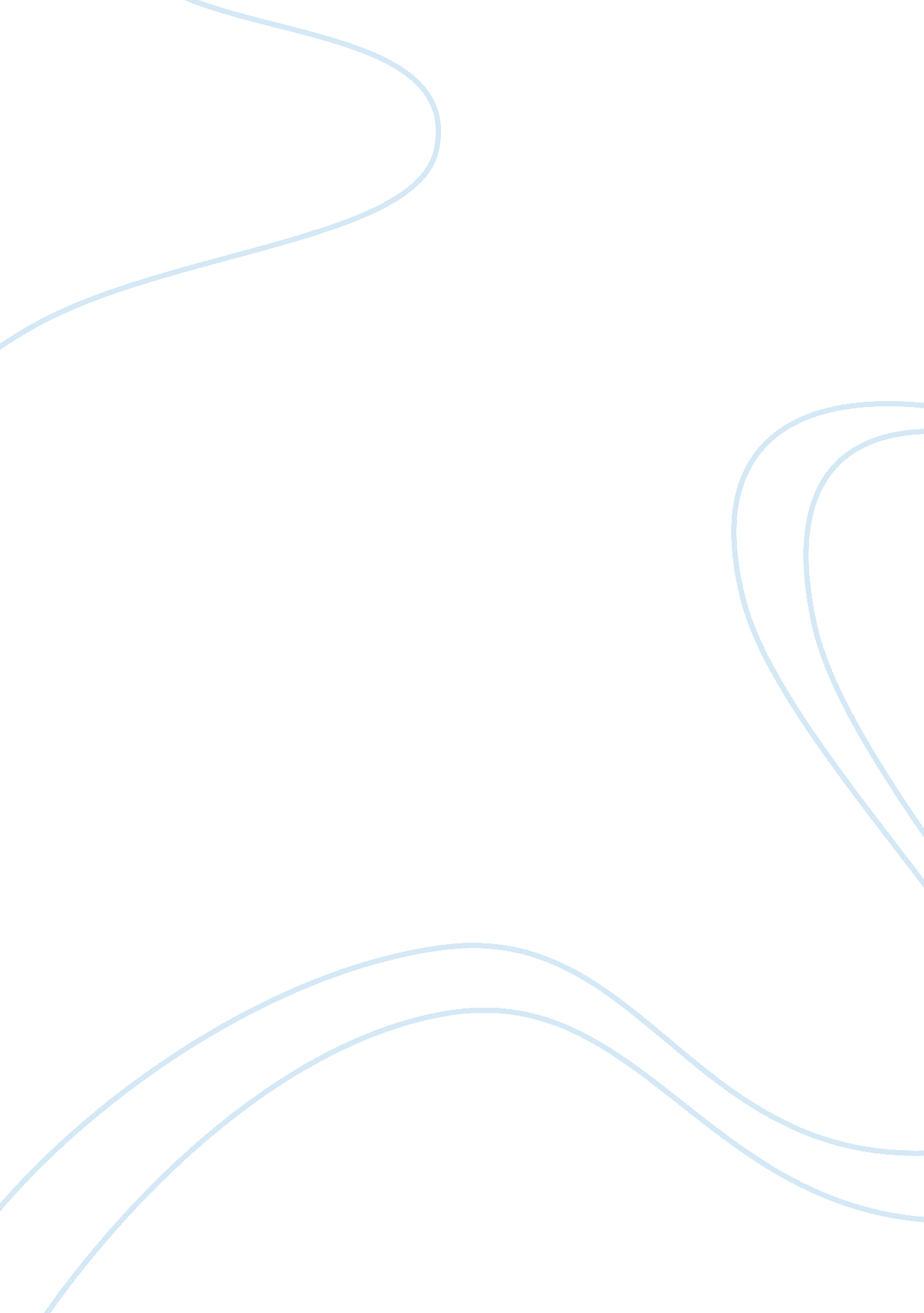 Why the islam is a threat to the western world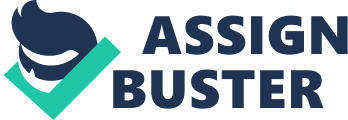 Why the Islam is a threat to the Western World Since the 9/11 events, steady escalation is observed in the tension between the Muslim World and the Western World, especially the United States. A number of individuals and organizations are endeavoring to resort the peaceful relations with these two worlds; however, Islam has been taken as a threat by majority of individuals in the Western World due to the terrorist acts of radical Islamic jihadists in different parts of the world, particularly parts of the Western World. One of the major effects of such perspective of Islam has resulted in the suffering of thousands of Muslims that are living in the Western World, and new challenges are faced by them every other day due to the deteriorated circumstances created by the Islamic jihadists in these countries. 
In addition, plight of Western Muslims has exacerbated due to the extremism of a small number of Muslims in these countries. It is observed that many Western Muslims are putting their efforts for the improvement of image of Islam in the West; however, Islam is considered as one of the serious threats to the Western security and democracy. An extraordinary amount of anger and frustration is observed in Muslims in different parts of the globe due to the Western invasion in different Muslims parts, which has caused deaths of civilians by the Western forces in the name of War on Terrorism. A number of researches and studies have indicated that majority of the Muslim World has a negative and angry opinion related to the Western countries and its anti-Islamic policies. (Pratt, pp. 40-47) 
Moreover, a number of Western countries and its sensible individuals take the terrorist activities as isolated incidents of aggression rather than taking it as an Islamic threat. However, such positive perspective towards Islam has been affected by some issues that keep on presenting Islam as a religion of terror. The Western psyche has been affected by the attacks of September 11 on New York Twin Towers, as well as, suicide bombings on US-led forces and buildings in different parts of the world, particularly Iraq and Israel. In the result, Islam and Muslims are taken as terrorists and threats due to a number of episodes of suicide bombings. One of the reasons of such adverse effects on the Western psyche is the wrong utilization of freedom of speech by a minority of Western Muslims that present such terrorist activities as a noble and Islamic strategy of Islam religion. In the result, such negative approach has presented Islam as a threat and barbaric religion in the Western World. 
The War on Terrorism is taken as a War on Islam by a number of radical and Islamic extremists. Unfortunately, many Muslims are convinced of this perspective due to the anti-Islamic foreign policies and recent actions of political leaders of the Western World. Paradoxically, the War on Terror is taken as a War on Islam by these radical extremists, as terror is equated with Islam by them. In the result, anti-Islamic policies of the Western World have not been accepted by the Western Muslims. Lastly, the West is considered a metamorphic presentation of evil and hypocrisy due to its luxurious and fashionable lifestyle and civilization by the radical Muslim extremists, which is another major reason of terrorist activities against the Western World that is justified by the Islamic scriptures that prohibit such activities like prostitution, fraud, rape, gambling, etc. (Pratt, pp. 23-25) In other words, religious beliefs of Muslim extremists are affected by such demonization of the Western World, which has resulted in the representation of Islam as a threat to the Western countries. Conclusively, the paper has tried to discuss and analyze different causes and factors that are associated with the perspective of Islam as a threat to the Western World. It is hoped that the paper will beneficial for students, teachers, experts, and nonprofessionals for the better understanding of the topic. 
References 
Douglas Pratt. (2005). The Challenge of Islam. Ashgate Publishing Limited. 